الجمهوريــة الجـزائريــة الديمـقراطيــة الشعبيــةوزارة التعليــم العالــي والبحـث العلمــيService de la Post-Graduation, de la Recherche Scientifique et des Relations ExtérieuresRAPPORT DE STAGE(Séjour scientifique de haut niveau de courte durée à l’Etranger)Le Stagiaire :                  Nom : ………………………………………………………………………………………….                  Prénom : ……………………………………………………………………………………..                    Grade : ………………………………………………………………………………………..                  Département : ……………………………………………………………………………..    Le Stage :                  Etablissement d’Accueil : ………………………………………………………………….                   ………………………………………………………………………………………………………….                  Ville/Pays :………………………………………………………………………………………….                  Période du Séjour: du …………………………………. au ……………………………....	       Durée du Séjour :……………………………………………………………………………….                  Objectifs du Stage : ………………………………………………………………………………………………………………………………………………………………………………………………………..…………………………………………………………………………………………………………………………..…………………………………………………………………………………………………………………………..Déroulement du Stage :  -------------------------------------------------------------------------------------------------------------------------------------------------------------------------------------------------------------------------------------------------------------------------------------------------------------------------------------------------------------------------------------------------------------------------------------------------------------------------------------------------------------------------------------------------------------------------------------------------------------------------------------------------------------------------------------------------------------------------------------------------------------------------------------------------------------------------------------------------------------------------------------------------------------------------------------------------------------------------------------------------------------------------------------------------------------------------------------------------------------------------------------------------------------------------------------------------------------------------------------------------------------------------------------------------------------------------------------------------------------------------------------------------------------------------------------------------------------------------------------------------------------------------------------------------------------------------------------------------------------------------------------------------------------------------------------------------------------------------------------------------------------------------------------------------------------------------------------------------------------------------------------------------------------------------------------------------------------------------------------------------------------------------------------------------------------------------------------------------------------------------------------------------------------------------------------------------------------------------------------------------------------------------------------------------------------------------------------------------------------------------------------------------------------------------------------------------------------------------------------------------------------------------------------------------------------------------------------------------------------------------------------------------------------------------------------------------------------------------------------------------------------------------------------------------------------------------------------------------------------------------------------------------------------------------------------------------------------------------------------------------------------------------------------------------------------------------------------------------------------------------------- ------------------------------------------------------------------------------------------------------------------------------------------------------------------------------------------------------------------------------------------------------------------------------------------------------------------------------------------------------------------------------------------------------------------------------------------------------------------------------------------------------------------------------------------------------------------------------------------------------------------------------------------------- ---------------------------------------------------------------------------------------------------------SIGNATURE DU BENEFICIAIRE DE STAGE			N.B. :   Ce rapport, accompagné du Billet électronique d’Avion et de la Décision d’Envoi en Stage visée par la Police Algérienne de l’Air et des Frontières (PAF) à la Sortie et à l’Entrée du Territoire Algérien, doit être déposé à la fin du stage au niveau du Service de la Direction  d’Administration et des finances  l’IHS. 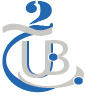 Université de Batna 2- Mostefa BenBoulaid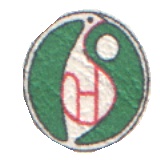 Institut d'Hygiène et SécuritéTél. 033 23 01 43 Fax. 033 23 01 44 